                           НАЧАЛНО УЧИЛИЩЕ „ХРИСТО БОТЕВ“ ГР. ЛЮБИМЕЦ, ОБЛ.ХАСКОВО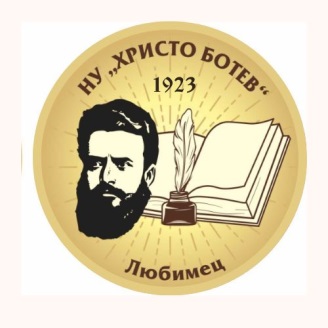                            гр. Любимец 6550, ул. Христо Ботев“ № 12; тел: +359882550575; e-mail: info-2606002@edu.mon.bg                                            До Директора                                                         на НУ „Христо Ботев”                                          гр. ЛюбимецЗ А Я В Л Е Н И Еот………………………………………………………………………………живущ в ………………………………………………………………………телефон:……………………………………...Г-жо Директор,     Желая детето ми.……………………………………………………………..ЕГН………………………….,   да бъде записано в Подготвителна група за учебната 20……./20….. година в повереното Ви училище.     Моля молбата ми да бъде удовлетворена.Дата ………………                                          Родител:……………………….                                             